県内視察研修（１０月４日）参加申込書平成　　　年　　　月　　　日　* 旅行損害保険加入の際に必要となります。＜申込先＞　静岡県環境保全協会（メールにてお申し込みください）　　　　　　　　　 　　E-mail：saep-mtoy07@topaz.ocn.ne.jp　　　　　　　　電話番号：054-254-9663　　　　　　　　 ＦＡＸ ：054-254-9693沼津駅北口　集合場所（沼津駅北交番前）　　集合時間　9時35分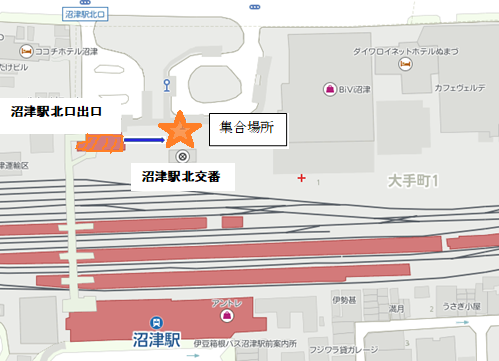 会社名所属・部署氏　　名*性別　　男・女*年　　齢（2017年10月4日の年齢をご記入ください。）満　　才氏　　名*性別　　男・女*年　　齢（2017年10月4日の年齢をご記入ください。）満　　才氏　　名*性別　　男・女*年　　齢（2017年10月4日の年齢をご記入ください。）満　　才電　　話☏☏☏☏☏当日の連絡先☏　　　　　　　　　　　　　　　　　　　　　　　(複数お申込みの場合は代表の方)　☏　　　　　　　　　　　　　　　　　　　　　　　(複数お申込みの場合は代表の方)　☏　　　　　　　　　　　　　　　　　　　　　　　(複数お申込みの場合は代表の方)　☏　　　　　　　　　　　　　　　　　　　　　　　(複数お申込みの場合は代表の方)　☏　　　　　　　　　　　　　　　　　　　　　　　(複数お申込みの場合は代表の方)　E-mail